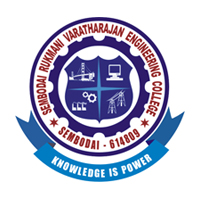 SEMBODAI RUKMANI VARATHARAJAN ENGINEERING COLLEGEDepartment Of Mechanical EngineeringCourse PlanAcademic Year: 2023-2024ODD Semester (REGULATION-2017)SUB NAME      : ME8793 PROCESS PLANNING & COST ESTIMATION YEAR/SEM      : IV /VIISTAFF NAME: Mr.VEERAPANDIAN.KSYLLABUSME8793 PROCESS PLANNING & COST ESTIMATION                                    L T P C                                                                                                                                        3 0 0 3COURSEOBJECTIVES:To introduce the process planning concepts to make cost estimation for various products after process planning. To introduce the process planning concepts to make cost estimation for various products after process planning. To perform estimation of machining time for various manufacturing operationsUNIT I INTRODUCTION TO PROCESS PLANNING                                                                     9Introduction- methods of process planning-Drawing interpretation-Material evaluation – steps in process selection-.Production equipment and tooling selectionUNIT II PROCESS PLANNING ACTIVITIES                                                                             9Process parameters calculation for various production processes-Selection jigs and fixtures election of quality assurance methods - Set of documents for process planning-Economics of process planning- case studies UNIT III INTRODUCTION TO COST ESTIMATION                                                               9Importance of costing and estimation –methods of costing-elements of cost estimation –Types of estimates – Estimating procedure- Estimation labor cost, material cost- allocation of over head charges- Calculation of depreciation costUNIT IV PRODUCTION COST ESTIMATION                                                                         9Estimation of Different Types of Jobs - Estimation of Forging Shop, Estimation of Welding Shop, Estimation of Foundry ShopUNIT V MACHINING TIME CALCULATION                                                                         9Estimation of Machining Time - Importance of Machine Time Calculation- Calculation of Machining Time for Different Lathe Operations ,Drilling and Boring - Machining Time Calculation for Milling, Shaping and Planning -Machining Time Calculation for Grinding.TOTAL: 45 PERIODSCOURSEOUTCOMES: At the end of the course, students would:TEXTBOOKSTEXT BOOK-1:         	 Peter scalon, “Process planning, Design/Manufacture Interface”, Elsevier science              Technology Books, Dec 2002   .  TEXT BOOK-2:Sinha B.P, “Mechanical Estimating and Costing”, Tata-McGraw Hill publishing co, 1995.REFERENCES:RB.1. Chitale A.V. and Gupta R.C., “Product Design and Manufacturing”, 2nd Edition, PHI, 2002.thRB.2. Ostwalal P.F. and Munez J., “Manufacturing Processes and systems”, 9 1998.            Edition, John Wiley,RB.3. Russell R.S and Tailor B.W, “Operations Management”, 4th Edition, PHI, 2003.RB.4. Mikell P. Groover, “Automation, Production, Systems and Computer Integrated         Manufacturing”, Pearson Education 2001.RB.5. Dr.V.Jeyakumar., “Process planning and cost estimation”, 12th Edition, Lakshmi Publications,                 2017UNIT I: INTRODUCTION TO PROCESS PLANNINGUNIT II: PROCESS PLANNING ACTIVITIESUNIT III:  INTRODUCTION TO COST ESTIMATIONUNIT IV: PRODUCTION COST ESTIMATIONUNIT V: MACHINING TIME CALCULATIONActivities if any:Different Types of problem given a discuss about the problems.Step 1: Discuss about different types of problems in all units.Step 2: From the whole unit the different types of questions based upon exam point are given to all the students.Step 3: The students have to prepare the questions and done the problems.Step 4: The teacher will correct their assignments and discuss about their mistakes.Content beyond syllabus           Signature of the Staff						Signature of the HODCO-1select the process, equipment and tools for various industrial products. CO-2prepare process planning activity chart. CO-3explain the concept of cost estimation. CO-4compute the job order cost for different type of shop floor. CO-5calculate the machining time for various machining operations.Sl. No.TOPICSLecture HoursBook /Chapter/PagesTeaching Aids/ MethodInstructional Delivery LevelCOPO/ PSO1.1 Introduction1RB5/ch1/Pg-1.1 – 1.2BBUnderstandingCO1PO2/PSO21.2 Methods of process planning2,3RB5/ch2/Pg-1.3 – 1.23LCDUnderstandingCO1PO2/PSO21.3 Drawing interpretation4RB5/ch3/Pg-1.24 – 1.34BBRememberingCO1PO2/PSO21.4 Material evaluation5,6RB5/ch4/Pg-1.35 – 1.47BBUnderstandingCO1PO2/PSO21.5 Steps in process selection7RB5/ch5/Pg-1.47 – 1.51LCDUnderstandingCO1PO2/PSO21.6 Production equipment and tooling selection8,9RB5/ch6/Pg-1.57 – 1.70BBUnderstandingCO1PO2/PSO2Sl. No.TOPICSLecture hoursBooks/ ChapterTeaching Method/ AidsInstructional Delivery LevelCOPO/ PSO2.1 Process parameters calculation for various production processes10,11RB5/ch1/Pg2.1 – 2.14BBApplyCO2PO2/PSO22.2 Selection jigs and fixtures election of quality assurance methods12,13RB5/ch2/Pg2.15 – 2.23BBUnderstandingCO2PO2/PSO22.3 Set of documents for process planning14,15,16RB5/ch3/Pg2.24 – 2.41LCDUnderstandingCO2PO2/PSO22.4 Economics of process planning case studies17,18RB5/ch4/Pg2.42 – 2.58BBApplyCO2PO2/PSO2Sl. No.TOPICSLecture HoursBooks / ChapterTeaching Method/ AidsInstructional Delivery LevelCOPO/ PSO3.1 Importance of costing and estimation19RB5/ch1/Pg3.1 – 3.4BBUnderstandingCO3PO2/PSO23.2 Methods of costing20RB5/ch2/Pg3.22 – 3.33LCDUnderstandingCO3PO2/PSO23.3 Elements of cost estimation21RB5/ch2/Pg3.24 – 3.36LCDUnderstandingCO3PO2/PSO23.4 Types of estimates22RB5/ch1/Pg3.4 – 3.9BBUnderstandingCO3PO2/PSO23.5 Estimating Procedure23RB5/ch1/Pg3.15 – 3.19BBApplyCO3PO2/PSO23.6 Estimation labour cost, material cost24,25RB5/ch3/Pg3.37 – 3.55BBApplyCO3PO2/PSO23.7 Allocation of overhead charges26RB5/ch4/Pg3.56 – 3.87BBApplyCO3PO2/PSO23.8 Calculation of depreciation cost27RB5/ch5/Pg3.88 – 3.102BBApplyCO3PO2/PSO2Sl. No.TOPICSLecture HourBooks referred/ ChapterTeaching Method/  AidsInstructional Delivery LevelCOPO/PSO4.1 Estimation of different types of jobs28,29RB5/ch1/Pg4.1 – 4.15LCDApplyCO4PO2/PSO24.2 Estimation of forging shop30,31,32RB5/ch2/Pg4.15 – 4.32BBApplyCO4PO2/PSO24.3 Estimation of welding shop33,34RB5/ch3/Pg4.33 – 4.69BBApplyCO4PO2/PSO24.4 Estimation of foundry shop35,36RB5/ch4/Pg4.70 – 4.95BBApplyCO4PO2/PSO2Sl. No.TOPICSLecture HourBooks / ChapterTeaching Aids/ MethodsInstructional Delivery LevelCOPO/PSO5.1 Estimation of Machining time & its importance37RB5/ch1/Pg5.1 – 5.2LCDApplyCO5PO2/PSO25.2 Calculation of machining time for different lathe operations38,39,40RB5/ch2,4/Pg5.3 – 5.16, 5.22 – 5.57BBApplyCO5PO2/PSO25.3 Calculation of machining time for Drilling and Boring41RB5/ch3/Pg5.17 – 5.21BBApplyCO5PO2/PSO25.4 Machining time calculation for Milling42RB5/ch6/Pg5.65 – 5.75BBApplyCO5PO2/PSO25.5 Machining time calculation for Shaping43RB5/ch5/Pg5.58 – 5.61BBApplyCO5PO2/PSO25.6 Machining time calculation for Planning44RB5/ch5/Pg5.62 – 5.65BBApplyCO5PO2/PSO25.7 Machining time calculation for Grinding45RB5/ch7/Pg5.76 – 5.81BBApplyCO5PO2/PSO2S. NoTopicsLecture hoursBooks / ChapterTeaching aidsInstructional Delivery LevelPO / PSOS. NoTopicsLecture hoursBooks / ChapterTeaching aidsInstructional Delivery LevelPO / PSO1Preparation for Quatation46,47RB5/ch7/Pg3.76 – 3.81BBUnderstandingPO2/PSO2